КОНСУЛЬТАЦИЯ ДЛЯ РОДИТЕЛЕЙ «МАСЛЕНИЦА» 

 
В большинстве районов России снежная зима держится по полгода, а то и дольше. Поэтому издавна люди изо всех сил старались помочь весне красной поскорее привести на землю тепло. Даже праздник такой придумали – Масленицу. Сегодня его называют проводами русской зимы. Раньше Масленицу праздновали целую неделю, доедали зимние запасы, а потом жили впроголодь, вплоть до прихода мая и появления первых съедобных корений и растений. Теперь, конечно, такой пост соблюдает далеко не каждый, да и раньше народ поговорку придумал: «Пост – не мост, можно и объехать». А вот аналогии проводов русской зимы с доброй старой Масленицей просматриваются невооружённым глазом. 
Главное сходство их заключается в том, что в этот день все пекут блины, румяные, горячие. Блины пекут по разным рецептам и едят их по-разному – со сметаной, с творогом, мёдом, маслом, мясным фаршем, красной рыбой холодного копчения, икрой. Но главное общее условие – блинов должно быть много, чтобы наесться ими до отвала могли и все домашние, и пришедшие гости. 
Оказывается, традиция выпекания блинов в этот день связана с тем, что люди, как могли, пытались привлечь милость солнышка, уговорить его побольше греть замёрзшую землю. Вот и стряпали блины – этакие солнечные малыши-кругляши. Кроме того, в русских деревнях было принято производить различные действия, связанные с кругом, – объезжать несколько раз село на лошадях, украшать колесо от телеги и на шесте носить его по улицам, водить хороводы. Считалось, что подобные церемонии «умасливают» солнце, делают его добрее. Отсюда и название – Масленица. 
Празднуют этот день в конце февраля – в начале марта, в одно из воскресений. Чёткой даты праздник не имеет. «В феврале зима с весной встречается первой», – говорил народ. К началу Масленицы в деревнях и городах готовились снежные горы, строились качели да карусели, балаганы для артистов – весёлых скоморохов да кукольников. 
Каждый день на масленичной неделе имел своё название. Например, понедельник – «встреча Масленицы», вторник – «заигрыши», т. е. первые масленичные игры молодёжи на улицах и хождение ряженых по избам. Среда называлась «лакомкой», в этот день во всех домах ставилось обильное угощение. Четверг имел два названия – «широкий пир» и «разгул»: тут были и блины, и гости, и шумное веселье за долгими сытными обедами. В пятницу бывали «тёщины вечёрки», а в субботу – «золовкины посиделки» – продолжение «широкого пира». В воскресенье – «проводы Масленицы». 
Так проходила масленая неделя. Народ старался отпраздновать её как можно веселее, сытнее, богаче. Считалось, что тогда и весь предстоящий год будет благополучным и сытым. 
Уже с понедельника повсюду пекли блины – главное масленичное угощение. Считалось, что блинами люди напоминали солнцу: вот каким круглым, румяным и горячим ты должно быть! Не стоит изменять этой традиции и теперь. Готовясь отмечать праздник проводов зимы, напеките высокую гору блинов разного качества – тонких и толстых. Блины могут быть и гречневыми, и пшеничными, и овсяными. 
Кроме блинов и оладьев на Масленицу было принято готовить ещё одно вкусное блюдо – пряженцы. Пряженцы – это такие жаренные картофельные пирожки с разной начинкой. 
Процесс выпекания блинов, оладьев и пряженцов можно превратить в весёлое и познавательное для ребёнка мероприятиё. Расскажите ему, что рецепт приготовления блинов был у каждой хозяйки свой и держался в секрете. Покажите, как надо размешивать тесто – гладко-гладко, чтобы не было ни единого комочка. Посмотрите, как нагревается масло на сковороде и шипят, поджариваясь, блины. Для наряда в этот день подойдут красочные павлово-посадские платки. Ребёнок, покрытый таким платком, со стопкой блинов на расписной тарелке должен поклониться родителям и спросить их: 
– А знаете ли вы, какой сегодня день? День проводов зимы холодной, день встречи весны тёплой – праздник Масленицы. 
Выезжала честная Масленица, 
Широкая боярыня, 
Во широкой лодочке 
В город пировать. 
Прощай, зима холодная, 
Приходи, лето красное. 
Если детей в семье несколько, вот вам текст для другого участника: 
Тинка – тинка, подай блинка, 
Оладышка – позабавышка, 
Масляный кусок, 
Сладкий пирожок. 
Тётя, не скупися, 
С нами поделися.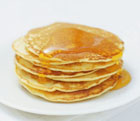 